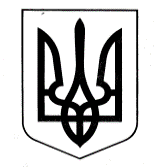 УКРАЇНАУПРАВЛІННЯ ОСВІТИОЗЕРНЯНСЬКИЙ ЗАКЛАД ЗАГАЛЬНОЇ СЕРЕДНЬОЇ СВІТИ САФ’ЯНІВСЬКОЇ СІЛЬСЬКОЇ РАДИ ІЗМАЇЛЬСЬКОГО РАЙОНУ ОДЕСЬКОЇ ОБЛАСТІНАКАЗ01.02.2022 р.                                                                                                      № 30/О                                                                                                   Про організаційні заходи щодо зарахування дітей до Озернянського ЗЗСО  у 2022-2023 навчальному роціКеруючись пунктами 3, 13, 18 частини 3 розділу ХІІ «Прикінцеві та перехідні положення» Закону України «Про освіту», частиною 1 статті 35 Закону України «Про повну загальну середню освіту», розпорядженнями Кабінету Міністрів України від 14 грудня 2016 року № 988-р «Про схвалення Концепцію реалізації державної політики у сфері реформування загальної середньої освіти «Нова українська школа» на період до 2029 року» та від 13 грудня 2017 року № 903-р зі змінами від 22 серпня 2018 року № 592-р і від 17 квітня 2019 року № 251-р «Про затвердження Плану заходів на 2017-2029 роки із запровадження Концепції реалізації державної політики у сфері реформування загальної середньої освіти «Нова українська школа», відповідно до наказу Міністерства освіти і науки України від 16 квітня 2018 року № 367 «Про затвердження Порядку зарахування, відрахування та переведення учнів до державних та комунальних закладів освіти для здобуття повної загальної середньої освіти», зареєстрованого в Міністерстві юстиції України від 05 травня 2018 року за № 564/32016, наказу Міністерства освіти і науки України від 01 серпня 2018 року № 831 «Про затвердження Порядку зарахування осіб з особливими освітніми потребами до спеціальних закладів освіти, їх відрахування, переведення до іншого закладу освіти», зареєстрованого в Міністерстві юстиції України 16 серпня 2018 року № 945/32397, листа-роз'яснення  Міністерства освіти і науки України від 08 травня 2018 року № 1/9-292 «Щодо застосування окремих положень нового Порядку зарахування, відрахування та переведення учнів до державних та комунальних закладів освіти для здобуття повної загальної середньої освіти», листа Міністерства освіти і науки України від 30 грудня 2021 року №1/23219-21 «Про розрахунок обсягу освітньої субвенції на 2022 рік» та з метою забезпечення доступності здобуття повної загальної середньої освіти, організованого прийому учнів до 1 класів та формування мережі школи  на 2022/2023 навчальний рікНАКАЗУЮ:Затвердити організаційні заходи щодо прийому дітей до 1-х класів Озернянського ЗЗСО на 2022-2023 навчальний рік (додається).Визначити терміни приймання заяв про зарахування дітей до школи у 2022-2023 навчальному році  лютий - травень.Заступнику директора з НВР Мартинчук С.П.:Забезпечити виконання організаційних заходів щодо прийому дітей до 1-х класів Озернянського ЗЗСО у 2022-2023 навчальному році.Провести роз’яснювальну роботу серед батьків та педагогів щодо особистостей прийому дітей до 1-х класів у 2022 році.Упродовж квітня-травня 2022 року провести моніторинг прийому дітей до 1-х класів.Організувати заходи щодо підвищення кваліфікації вчителів, які працюватимуть у 2022/2023 н.р. в 1-х класах.Секретарю школи Кондрі К.В. оприлюднити наказ на сайті школи.Контроль за виконанням наказу залишаю за собою.             Директор школи _____________ Оксана ТЕЛЬПІЗ  З наказом ознайомлені: _____________ С.П. Мартинчук  ____________ А.В. ТелеуцяДодаток                                          до наказу №30/О                                                   від 01.02.2022 р.Організаційні заходищодо прийому дітей до 1-го класуОзернянського ЗЗСО№ЗаходиТерміниВідповідальні1Провести засідання педагогічної ради щодо особливостей прийому дітей до 1-х класівдо 01.04.2022 р.Тельпіз О.Ф.2.Надати інформацію до Управління освіти Саф’янівської сільської ради Ізмаїльського району Одеської областіпро прогнозовану кількість майбутніх першокласників;про кількість перших класів;про кількість вакансій пед. працівників; про прийняті управлінські рішення щодо забезпечення підвищення кваліфікації вчителів, які працюватимуть у 2022/2023 н.р. у 1-х класах.до 01.03.2022 р.Тельпіз О.Ф.Мартинчук С.П.3.Провести батьківські збори щодо особливостей прийому до 1-х класів у 2022 роцідо 01.03.2022 р.Тельпіз О.Ф.Мартинчук С.П.4.Оприлюднити на сайті та інформаційному стенді школи інформацію про порядок прийому майбутніх першокласників у школідо 01.03.2022 р.Тельпіз О.Ф.Телеуця А.В.5.Організувати прийом заяв батьків та провести зарахування до 1-х класівЛютий-травень.Тельпіз О.Ф.6.Видати наказ про зарахування учнів до 1-х класів з відповідним розподілом на класи 31.05.2022 р. Тельпіз О.Ф.Мартинчук С.П.